Ciklus Izobrazbi - Upravljanje i kontrola korištenja Europskih strukturnih i investicijskih fondova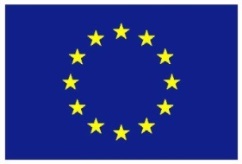 Tematska cjelina 4 – Provedba ugovora o dodjeli bespovratnih sredstavaProvjere izvršenja ugovornih obveza21. - 22. prosinca 2016. / Hrvatsko novinarsko društvo21. - 22. prosinca 2016. / Hrvatsko novinarsko društvo21. - 22. prosinca 2016. / Hrvatsko novinarsko društvoLista polaznikaLista polaznikaLista polaznikaIme i prezimeNaziv tijela/institucija:1.Dalibor HržicaHrvatska agencija za malo gospodarstvo, inovacije i investicije2.Daniel PejićMinistarstvo financija, Nacionalni fond3.Davorka HajdukovićMinistarstvo regionalnoga razvoja i fondova Europske unije4.Filip SlipčevićHrvatska agencija za malo gospodarstvo, inovacije i investicije5.Irena KušanMinistarstvo mora, prometa i infrastrukture6.Katarina ŽumborCentralna veterinarska agencija7.Kristijan SajkoMinistarstvo regionalnoga razvoja i fondova Europske unije8.Marko ZubčićHrvatska agencija za malo gospodarstvo, inovacije i investicije9.Morana KovačevićMinistarstvo kulture10.Nataša VukičevićMinistratvo hrvatskih branitelja